　案件仲介申込書　　　　　　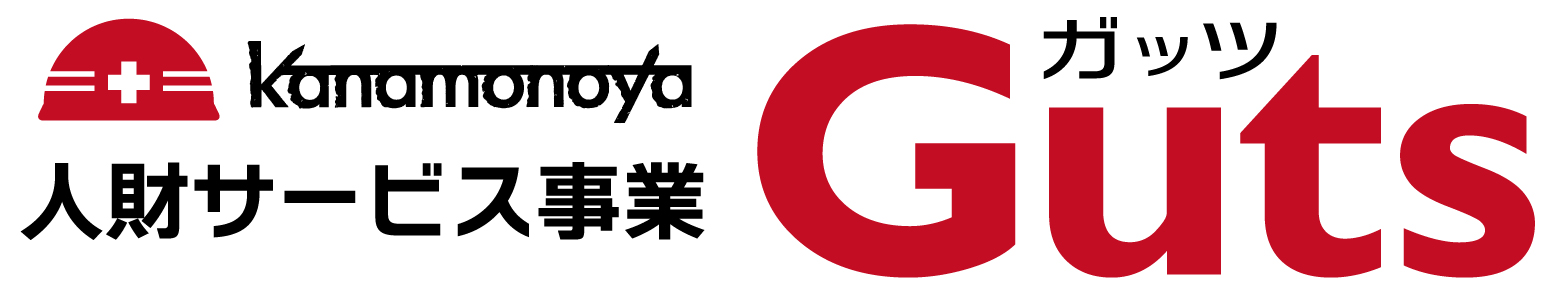 申込者情報FAXでお送りいただくか、同内容をメール願います。　　　　　　　　　　　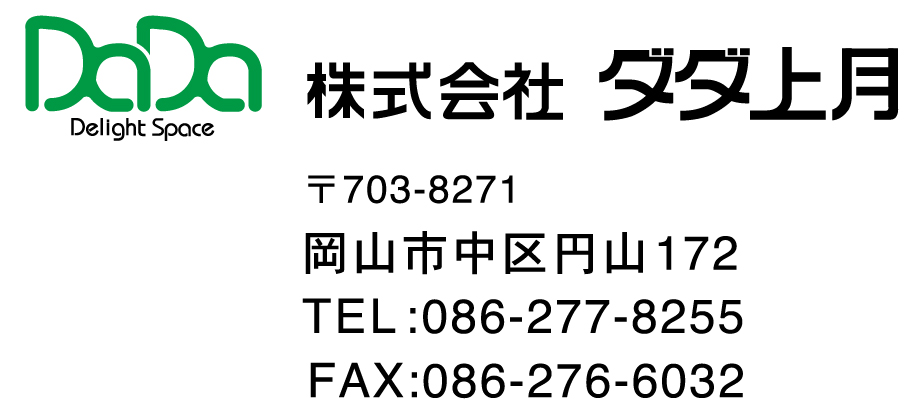 申込日平成       年       月　　　日施工期間平成     年     月　  日　〜　平成     年     月　  日施工内容できるだけ詳しく施工先住所資材支給について全部支給・一部支給（　　　　　　　　　　　　　　　　）募集人数　　　　　　　人案件予算　　　　　　　　　円募集締め切り日平成     年     月　  日その他要望等企業名担当者氏名連絡先